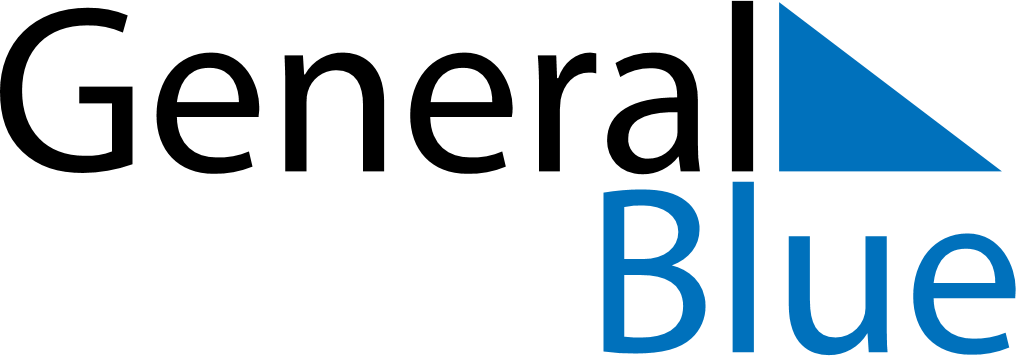 June 2024June 2024June 2024June 2024June 2024June 2024June 2024Um Jar Al Gharbiyya, White Nile, SudanUm Jar Al Gharbiyya, White Nile, SudanUm Jar Al Gharbiyya, White Nile, SudanUm Jar Al Gharbiyya, White Nile, SudanUm Jar Al Gharbiyya, White Nile, SudanUm Jar Al Gharbiyya, White Nile, SudanUm Jar Al Gharbiyya, White Nile, SudanSundayMondayMondayTuesdayWednesdayThursdayFridaySaturday1Sunrise: 5:21 AMSunset: 6:14 PMDaylight: 12 hours and 53 minutes.23345678Sunrise: 5:21 AMSunset: 6:15 PMDaylight: 12 hours and 53 minutes.Sunrise: 5:21 AMSunset: 6:15 PMDaylight: 12 hours and 53 minutes.Sunrise: 5:21 AMSunset: 6:15 PMDaylight: 12 hours and 53 minutes.Sunrise: 5:21 AMSunset: 6:15 PMDaylight: 12 hours and 54 minutes.Sunrise: 5:21 AMSunset: 6:16 PMDaylight: 12 hours and 54 minutes.Sunrise: 5:21 AMSunset: 6:16 PMDaylight: 12 hours and 54 minutes.Sunrise: 5:21 AMSunset: 6:16 PMDaylight: 12 hours and 54 minutes.Sunrise: 5:21 AMSunset: 6:16 PMDaylight: 12 hours and 55 minutes.910101112131415Sunrise: 5:22 AMSunset: 6:17 PMDaylight: 12 hours and 55 minutes.Sunrise: 5:22 AMSunset: 6:17 PMDaylight: 12 hours and 55 minutes.Sunrise: 5:22 AMSunset: 6:17 PMDaylight: 12 hours and 55 minutes.Sunrise: 5:22 AMSunset: 6:17 PMDaylight: 12 hours and 55 minutes.Sunrise: 5:22 AMSunset: 6:18 PMDaylight: 12 hours and 55 minutes.Sunrise: 5:22 AMSunset: 6:18 PMDaylight: 12 hours and 55 minutes.Sunrise: 5:22 AMSunset: 6:18 PMDaylight: 12 hours and 56 minutes.Sunrise: 5:22 AMSunset: 6:18 PMDaylight: 12 hours and 56 minutes.1617171819202122Sunrise: 5:22 AMSunset: 6:19 PMDaylight: 12 hours and 56 minutes.Sunrise: 5:23 AMSunset: 6:19 PMDaylight: 12 hours and 56 minutes.Sunrise: 5:23 AMSunset: 6:19 PMDaylight: 12 hours and 56 minutes.Sunrise: 5:23 AMSunset: 6:19 PMDaylight: 12 hours and 56 minutes.Sunrise: 5:23 AMSunset: 6:19 PMDaylight: 12 hours and 56 minutes.Sunrise: 5:23 AMSunset: 6:20 PMDaylight: 12 hours and 56 minutes.Sunrise: 5:23 AMSunset: 6:20 PMDaylight: 12 hours and 56 minutes.Sunrise: 5:24 AMSunset: 6:20 PMDaylight: 12 hours and 56 minutes.2324242526272829Sunrise: 5:24 AMSunset: 6:20 PMDaylight: 12 hours and 56 minutes.Sunrise: 5:24 AMSunset: 6:21 PMDaylight: 12 hours and 56 minutes.Sunrise: 5:24 AMSunset: 6:21 PMDaylight: 12 hours and 56 minutes.Sunrise: 5:24 AMSunset: 6:21 PMDaylight: 12 hours and 56 minutes.Sunrise: 5:25 AMSunset: 6:21 PMDaylight: 12 hours and 56 minutes.Sunrise: 5:25 AMSunset: 6:21 PMDaylight: 12 hours and 56 minutes.Sunrise: 5:25 AMSunset: 6:21 PMDaylight: 12 hours and 56 minutes.Sunrise: 5:25 AMSunset: 6:21 PMDaylight: 12 hours and 55 minutes.30Sunrise: 5:26 AMSunset: 6:21 PMDaylight: 12 hours and 55 minutes.